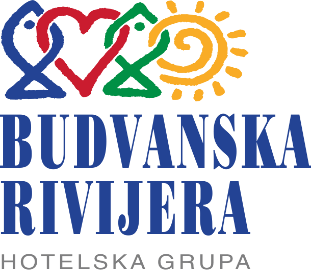 Hotelska grupa „Budvanska rivijera“ AD BudvaBroj: 04/1-2320Budva, 18.05.2023. godineU skladu sa članom 29. Pravilnika o uređivanju postupaka nabavki roba, usluga i radova u Hotelskoj grupi „Budvanska rivijera“ AD (broj 02-4960/6 od 15.09.2021. godine) Komisija za otvaranje i vrednovanje ponuda HG „Budvanska rivijera“ AD Budva, izdaje sledeće:                     IZMJENU BR. 1TENDERSKE DOKUMENTACIJEZA POSTUPAK NABAVKE ZA     nabavku roba – Tekstilni program, za potrebe Hotelske grupe “Budvanska rivijera” AD Budva, Vrši se izmjena Tendereske dokumentacije broj 04/1-2206 od 12.05.2023. godine, objavljene na Internet stranici HG „Budvanska rivijera” AD  dana 12.05.2023. godine, u dijelu:1. Tehničke karakteristik i specifikacije predmeta nabavke, na strani 6-7 od 36 Tenderske dokumentacije mijenja se i sada glasi:TEHNIČKE KARAKTERISTIKE ILI SPECIFIKACIJE PREDMETA NABAVKE    Tekstilni program za potrebe hotelaPonuđač je potrebno da posjeduje  Izvještaj o ispitivanju materijala od kojeg su izrađeni proizvodi koji su traženi specifikacijom od nadležne institucije, ne stariji od 4 mjeseca od dana otvaranja ponuda.Ponuđač je dužan na dan otvaranja ponuda dostaviti uzorke za sve proizvode. S obzirom na to da su uzorci zahtijevani kao dokaz o ispunjavanju uslova za učešće u predmetnom postupku nabavke, isti čine sastavni dio ponude i kao takvi se neće vraćati ponuđačima. Ponuđači su dužni da dostave izjavu da dostavljenje uzorke neće fakturisati Naručiocu, jer su isti sastavni dio ponude.Izjavu da će gotove proizvode isporučiti u roku od 20 dana od dana zaključivanja ugovora, u cjelosti.Izmjena br. 1 Tenderske dokumentacije  je sastavni dio Tenderske dokumentacije.                                                                    Za  komisiju za otvaranje i vrednovanje ponuda, 				Dejan Andrić, predsjednik___________________________                                                     Vladimir Janjušević, član____________________________                                                     Elena Nešević, član________________________________R.b.Opis predmeta nabavke, odnosno dijela predmeta nabavkeBitne karakteristike predmeta nabavke u pogledu kvaliteta, performansi i/ili dimenzijaJedinica mjereKoličina1Čaršav obični krevetDimenzija 160x240cm, boja bijela,100%pamuk, pruga damast od finog cesljanog prediva 1,8 cm širine, tezina/m2: 135-145g/m2.kom25002Čaršav francuski krevetDimenzija 260x280cm, boja bijela,100%pamuk, pruga damast od finog cesljanog prediva 1,8 cm širine, tezina/m2: 135-145g/m2.kom3003Jastučnica velikaDimenzija 60x80cm, boja bijela,100%pamuk, pruga damast od finog cesljanog prediva 1,8 cm širine, tezina/m2: 135-145g/m2.kom15004Jastučnica velikaDimenzija 40x60cm, boja bijela,100%pamuk, pruga damast od finog cesljanog prediva 1,8 cm širine, tezina/m2: 135-145g/m2.kom3505Navlaka jorganska za francuski krevetDimenzija 210x220cm, boja bijela,100%pamuk, pruga damast od finog cesljanog prediva 1,8 cm širine, tezina/m2: 135-145g/m2.kom1206Navlaka jorganska za obični krevetDimenzija 150x210cm, boja bijela,100%pamuk, pruga damast od finog cesljanog prediva 1,8 cm širine, tezina/m2: 135-145g/m2.kom1650Tkanine specificitrane u pozicijama 1-6 moraju zadovoljiti sledeće uslove: (Iso 1833-1:2006 metoda ispitivanja), prekidna sila (SRPS EN Iso 13934-1:2015 ispitivanje) minimalno: u pravcu osnove  650N, u pravcu potke 450 N, gustina zica/10cm(Iso 7211-2:1984 metoda ispitivanja)minimalno po osnovi 520 zici, po potci 600 zica,skupljanje po duzini i sirini ne vise od 5%7Peškir velikibijeli,100%pamuk, dimenzija 70x140cm,povrsinska masa 550g/m2.kom36008Peškir srednjibijeli,100%pamuk, dimenzija 50x100cm,povrsinska masa 550g/m2.kom36009Stopa otiračbijeli,100%pamuk, dimenzija 50x70cm,povrsinska masa 700g/m2.kom2040Tkanine specificitrane u pozicijama 7-9 moraju zadovoljiti sledeće uslove: (Iso 1833-1:2006), prekidna sila(metoda Iso 13934-1:2015)u pravcu osnove min.320 N a u pravcu potke min.400 N,skupljanje po duzini i sirini ne vise od 5%,visina petlje 3mm i vise10Štep deka za običan krevetdimenzija 140x200cm,bijela,stepana, osnovni materijal pamuk 100%,punjenje silikon PES 100%, tezina :200g/m2,kom8011Naddušek protektorzastita za dusek,boja:bijela ,dimenzija 90x200cm, lice frotir pamuk,nalicje indukovani PU dio (poliuretan), nepromocivo 40° do 60°kom2512Naddušek protektorzastita za dusek,boja:bijela ,dimenzija 200x200cm,lice frotir pamuk,nalicje indukovani PU dio (poliuretan), nepromocivokom45